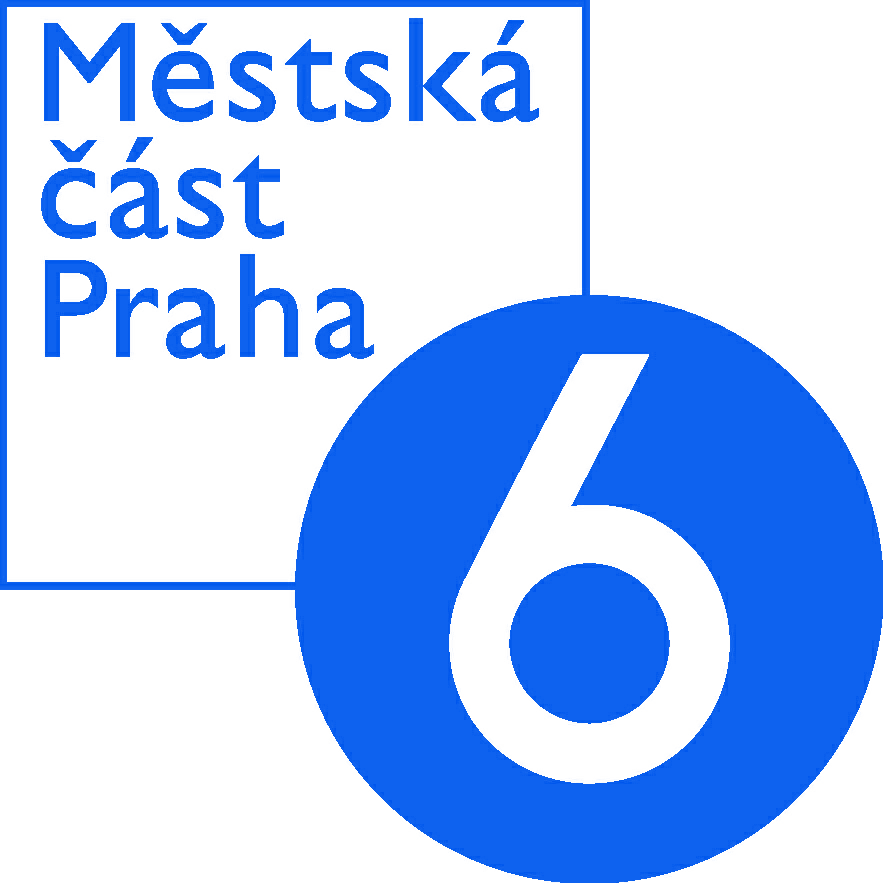 Odbor školství, kultury a sportuOdbor školství, kultury a sportuOdbor školství, kultury a sportuOdbor školství, kultury a sportuOdbor školství, kultury a sportuOdbor školství, kultury a sportuOdbor školství, kultury a sportuOdbor školství, kultury a sportuOdbor školství, kultury a sportuOBJEDNÁVKA č.:OBJEDNÁVKA č.:OBJEDNÁVKA č.:OBJEDNÁVKA č.:OBJEDNÁVKA č.:OBJEDNÁVKA č.:OBJEDNÁVKA č.:OBJEDNÁVKA č.:OBJEDNÁVKA č.:OBJEDNÁVKA č.:OBJEDNÁVKA č.:OBJEDNÁVKA č.:OBJEDNÁVKA č.:OŠKS/00122/2016OŠKS/00122/2016OŠKS/00122/2016OŠKS/00122/2016OŠKS/00122/2016OŠKS/00122/2016OŠKS/00122/2016OŠKS/00122/2016OŠKS/00122/2016ODBĚRATEL:ODBĚRATEL:ODBĚRATEL:ODBĚRATEL:ODBĚRATEL:ODBĚRATEL:ODBĚRATEL:ODBĚRATEL:ODBĚRATEL:ODBĚRATEL:ODBĚRATEL:ODBĚRATEL:DODAVATEL:DODAVATEL:DODAVATEL:DODAVATEL:DODAVATEL:DODAVATEL:DODAVATEL:DODAVATEL:Městská část Praha 6Městská část Praha 6Městská část Praha 6Městská část Praha 6Městská část Praha 6Městská část Praha 6Městská část Praha 6Městská část Praha 6Městská část Praha 6Městská část Praha 6Městská část Praha 6IN CATERING  s r.o.IN CATERING  s r.o.IN CATERING  s r.o.IN CATERING  s r.o.IN CATERING  s r.o.IN CATERING  s r.o.Odbor školství, kultury a sportuOdbor školství, kultury a sportuOdbor školství, kultury a sportuOdbor školství, kultury a sportuOdbor školství, kultury a sportuOdbor školství, kultury a sportuOdbor školství, kultury a sportuOdbor školství, kultury a sportuOdbor školství, kultury a sportuOdbor školství, kultury a sportuOdbor školství, kultury a sportuČs. armády 601/23Čs. armády 601/23Čs. armády 601/23Čs. armády 601/23Čs. armády 601/23Čs. armády 601/23Čs. armády 601/23Čs. armády 601/23Čs. armády 601/23Čs. armády 601/23Čs. armády 601/23Libocká 10/64Libocká 10/64Libocká 10/64Libocká 10/64Libocká 10/64Libocká 10/64160521605216052160521605216052Praha 6Praha 6Praha 6Praha 6Praha 6162001620016200PrahaPrahaPrahaZapsán v RES dne 1. 7. 1973Zapsán v RES dne 1. 7. 1973Zapsán v RES dne 1. 7. 1973Zapsán v RES dne 1. 7. 1973Zapsán v RES dne 1. 7. 1973Zapsán v RES dne 1. 7. 1973Zapsán v RES dne 1. 7. 1973Zapsán v RES dne 1. 7. 1973Zapsán v RES dne 1. 7. 1973Zapsán v RES dne 1. 7. 1973Zapsán v RES dne 1. 7. 1973Zapsán v RES dne 1. 7. 1973Peněžní ústav: ČS a. s., pob. Praha 6, Vítězné nám.Peněžní ústav: ČS a. s., pob. Praha 6, Vítězné nám.Peněžní ústav: ČS a. s., pob. Praha 6, Vítězné nám.Peněžní ústav: ČS a. s., pob. Praha 6, Vítězné nám.Peněžní ústav: ČS a. s., pob. Praha 6, Vítězné nám.Peněžní ústav: ČS a. s., pob. Praha 6, Vítězné nám.Peněžní ústav: ČS a. s., pob. Praha 6, Vítězné nám.Peněžní ústav: ČS a. s., pob. Praha 6, Vítězné nám.Peněžní ústav: ČS a. s., pob. Praha 6, Vítězné nám.Peněžní ústav: ČS a. s., pob. Praha 6, Vítězné nám.Peněžní ústav: ČS a. s., pob. Praha 6, Vítězné nám.Peněžní ústav: ČS a. s., pob. Praha 6, Vítězné nám.č. ú.  27-2000866399/0800č. ú.  27-2000866399/0800č. ú.  27-2000866399/0800č. ú.  27-2000866399/0800č. ú.  27-2000866399/0800č. ú.  27-2000866399/0800č. ú.  27-2000866399/0800č. ú.  27-2000866399/0800č. ú.  27-2000866399/0800č. ú.  27-2000866399/0800č. ú.  27-2000866399/0800č. ú.  27-2000866399/0800Tel:Tel:Tel:Fax:Fax:420 224 313 302420 224 313 302420 224 313 302420 224 313 302420 224 313 302420 224 313 302420 224 313 302420 224 313 302420 224 313 302420 224 313 302Fax:Fax:Fax:E:E:podateln@praha6.cz, www.praha6.czpodateln@praha6.cz, www.praha6.czpodateln@praha6.cz, www.praha6.czpodateln@praha6.cz, www.praha6.czpodateln@praha6.cz, www.praha6.czpodateln@praha6.cz, www.praha6.czpodateln@praha6.cz, www.praha6.czpodateln@praha6.cz, www.praha6.czpodateln@praha6.cz, www.praha6.czpodateln@praha6.cz, www.praha6.czE:E:E:IČO:IČO:0006370300063703000637030006370300063703DIČ:CZ00063703CZ00063703CZ00063703CZ00063703IČO:IČO:IČO:63072572DIČ:DIČ:DIČ:CZ63072572Příjemce dodávky:Příjemce dodávky:Příjemce dodávky:Příjemce dodávky:Příjemce dodávky:Příjemce dodávky:Odbor školství, kultury a sportuOdbor školství, kultury a sportuOdbor školství, kultury a sportuOdbor školství, kultury a sportuOdbor školství, kultury a sportuOdbor školství, kultury a sportuOdbor školství, kultury a sportuOdbor školství, kultury a sportuOdbor školství, kultury a sportuOdbor školství, kultury a sportuOdbor školství, kultury a sportuOdbor školství, kultury a sportuOdbor školství, kultury a sportuOdbor školství, kultury a sportuOdbor školství, kultury a sportuOdbor školství, kultury a sportuKontaktní osoba:Kontaktní osoba:Kontaktní osoba:Kontaktní osoba:Kontaktní osoba:Kontaktní osoba:XXXXXXXXXXXXXXXXXXXXXXXXXXXXXXXXXXXXXXXXXXXXXXXXXXXXXXXSpojení:Spojení:Spojení:Spojení:Spojení:Spojení:XXXXXXXXXXXXXXXXXXXXXXXXXXXXXXXXXPŘEDMĚT OBJEDNÁVKYPŘEDMĚT OBJEDNÁVKYPŘEDMĚT OBJEDNÁVKYPŘEDMĚT OBJEDNÁVKYPŘEDMĚT OBJEDNÁVKYPŘEDMĚT OBJEDNÁVKYPŘEDMĚT OBJEDNÁVKYPŘEDMĚT OBJEDNÁVKYPŘEDMĚT OBJEDNÁVKYPŘEDMĚT OBJEDNÁVKYPŘEDMĚT OBJEDNÁVKYPŘEDMĚT OBJEDNÁVKYPŘEDMĚT OBJEDNÁVKYPŘEDMĚT OBJEDNÁVKYPŘEDMĚT OBJEDNÁVKYPŘEDMĚT OBJEDNÁVKYPŘEDMĚT OBJEDNÁVKYPŘEDMĚT OBJEDNÁVKYPŘEDMĚT OBJEDNÁVKYPŘEDMĚT OBJEDNÁVKYPŘEDMĚT OBJEDNÁVKYPŘEDMĚT OBJEDNÁVKYNa výše uvedenou adresu objednáváme:Na výše uvedenou adresu objednáváme:Na výše uvedenou adresu objednáváme:Na výše uvedenou adresu objednáváme:Na výše uvedenou adresu objednáváme:Na výše uvedenou adresu objednáváme:Na výše uvedenou adresu objednáváme:Na výše uvedenou adresu objednáváme:Na výše uvedenou adresu objednáváme:Na výše uvedenou adresu objednáváme:Na výše uvedenou adresu objednáváme:Na výše uvedenou adresu objednáváme:Na výše uvedenou adresu objednáváme:Na výše uvedenou adresu objednáváme:Na výše uvedenou adresu objednáváme:Na výše uvedenou adresu objednáváme:Na výše uvedenou adresu objednáváme:Na výše uvedenou adresu objednáváme:Na výše uvedenou adresu objednáváme:Na výše uvedenou adresu objednáváme:Na výše uvedenou adresu objednáváme:Na výše uvedenou adresu objednáváme:Zajištění rautu pro Společenský večer a slavnostní udílení Čestných občanství dne 2.9.2016 v břevnovském klášteře a v prostorách před oranžerií v zahradě tamtéž. Vše dle dohodnutých podmínek a schváleného návrhu. Dodavatel se zavazuje dodržovat časový harmonogram dodaný produkcí a před, i během akce se bude řídit pokyny produkce MČ Praha 6 zastoupené XXXXXXXXXXX.
3399/5175, ORJ 0602
Akce: Společenský večer, Den Prahy 6Zajištění rautu pro Společenský večer a slavnostní udílení Čestných občanství dne 2.9.2016 v břevnovském klášteře a v prostorách před oranžerií v zahradě tamtéž. Vše dle dohodnutých podmínek a schváleného návrhu. Dodavatel se zavazuje dodržovat časový harmonogram dodaný produkcí a před, i během akce se bude řídit pokyny produkce MČ Praha 6 zastoupené XXXXXXXXXXX.
3399/5175, ORJ 0602
Akce: Společenský večer, Den Prahy 6Zajištění rautu pro Společenský večer a slavnostní udílení Čestných občanství dne 2.9.2016 v břevnovském klášteře a v prostorách před oranžerií v zahradě tamtéž. Vše dle dohodnutých podmínek a schváleného návrhu. Dodavatel se zavazuje dodržovat časový harmonogram dodaný produkcí a před, i během akce se bude řídit pokyny produkce MČ Praha 6 zastoupené XXXXXXXXXXX.
3399/5175, ORJ 0602
Akce: Společenský večer, Den Prahy 6Zajištění rautu pro Společenský večer a slavnostní udílení Čestných občanství dne 2.9.2016 v břevnovském klášteře a v prostorách před oranžerií v zahradě tamtéž. Vše dle dohodnutých podmínek a schváleného návrhu. Dodavatel se zavazuje dodržovat časový harmonogram dodaný produkcí a před, i během akce se bude řídit pokyny produkce MČ Praha 6 zastoupené XXXXXXXXXXX.
3399/5175, ORJ 0602
Akce: Společenský večer, Den Prahy 6Zajištění rautu pro Společenský večer a slavnostní udílení Čestných občanství dne 2.9.2016 v břevnovském klášteře a v prostorách před oranžerií v zahradě tamtéž. Vše dle dohodnutých podmínek a schváleného návrhu. Dodavatel se zavazuje dodržovat časový harmonogram dodaný produkcí a před, i během akce se bude řídit pokyny produkce MČ Praha 6 zastoupené XXXXXXXXXXX.
3399/5175, ORJ 0602
Akce: Společenský večer, Den Prahy 6Zajištění rautu pro Společenský večer a slavnostní udílení Čestných občanství dne 2.9.2016 v břevnovském klášteře a v prostorách před oranžerií v zahradě tamtéž. Vše dle dohodnutých podmínek a schváleného návrhu. Dodavatel se zavazuje dodržovat časový harmonogram dodaný produkcí a před, i během akce se bude řídit pokyny produkce MČ Praha 6 zastoupené XXXXXXXXXXX.
3399/5175, ORJ 0602
Akce: Společenský večer, Den Prahy 6Zajištění rautu pro Společenský večer a slavnostní udílení Čestných občanství dne 2.9.2016 v břevnovském klášteře a v prostorách před oranžerií v zahradě tamtéž. Vše dle dohodnutých podmínek a schváleného návrhu. Dodavatel se zavazuje dodržovat časový harmonogram dodaný produkcí a před, i během akce se bude řídit pokyny produkce MČ Praha 6 zastoupené XXXXXXXXXXX.
3399/5175, ORJ 0602
Akce: Společenský večer, Den Prahy 6Zajištění rautu pro Společenský večer a slavnostní udílení Čestných občanství dne 2.9.2016 v břevnovském klášteře a v prostorách před oranžerií v zahradě tamtéž. Vše dle dohodnutých podmínek a schváleného návrhu. Dodavatel se zavazuje dodržovat časový harmonogram dodaný produkcí a před, i během akce se bude řídit pokyny produkce MČ Praha 6 zastoupené XXXXXXXXXXX.
3399/5175, ORJ 0602
Akce: Společenský večer, Den Prahy 6Zajištění rautu pro Společenský večer a slavnostní udílení Čestných občanství dne 2.9.2016 v břevnovském klášteře a v prostorách před oranžerií v zahradě tamtéž. Vše dle dohodnutých podmínek a schváleného návrhu. Dodavatel se zavazuje dodržovat časový harmonogram dodaný produkcí a před, i během akce se bude řídit pokyny produkce MČ Praha 6 zastoupené XXXXXXXXXXX.
3399/5175, ORJ 0602
Akce: Společenský večer, Den Prahy 6Zajištění rautu pro Společenský večer a slavnostní udílení Čestných občanství dne 2.9.2016 v břevnovském klášteře a v prostorách před oranžerií v zahradě tamtéž. Vše dle dohodnutých podmínek a schváleného návrhu. Dodavatel se zavazuje dodržovat časový harmonogram dodaný produkcí a před, i během akce se bude řídit pokyny produkce MČ Praha 6 zastoupené XXXXXXXXXXX.
3399/5175, ORJ 0602
Akce: Společenský večer, Den Prahy 6Zajištění rautu pro Společenský večer a slavnostní udílení Čestných občanství dne 2.9.2016 v břevnovském klášteře a v prostorách před oranžerií v zahradě tamtéž. Vše dle dohodnutých podmínek a schváleného návrhu. Dodavatel se zavazuje dodržovat časový harmonogram dodaný produkcí a před, i během akce se bude řídit pokyny produkce MČ Praha 6 zastoupené XXXXXXXXXXX.
3399/5175, ORJ 0602
Akce: Společenský večer, Den Prahy 6Zajištění rautu pro Společenský večer a slavnostní udílení Čestných občanství dne 2.9.2016 v břevnovském klášteře a v prostorách před oranžerií v zahradě tamtéž. Vše dle dohodnutých podmínek a schváleného návrhu. Dodavatel se zavazuje dodržovat časový harmonogram dodaný produkcí a před, i během akce se bude řídit pokyny produkce MČ Praha 6 zastoupené XXXXXXXXXXX.
3399/5175, ORJ 0602
Akce: Společenský večer, Den Prahy 6Zajištění rautu pro Společenský večer a slavnostní udílení Čestných občanství dne 2.9.2016 v břevnovském klášteře a v prostorách před oranžerií v zahradě tamtéž. Vše dle dohodnutých podmínek a schváleného návrhu. Dodavatel se zavazuje dodržovat časový harmonogram dodaný produkcí a před, i během akce se bude řídit pokyny produkce MČ Praha 6 zastoupené XXXXXXXXXXX.
3399/5175, ORJ 0602
Akce: Společenský večer, Den Prahy 6Zajištění rautu pro Společenský večer a slavnostní udílení Čestných občanství dne 2.9.2016 v břevnovském klášteře a v prostorách před oranžerií v zahradě tamtéž. Vše dle dohodnutých podmínek a schváleného návrhu. Dodavatel se zavazuje dodržovat časový harmonogram dodaný produkcí a před, i během akce se bude řídit pokyny produkce MČ Praha 6 zastoupené XXXXXXXXXXX.
3399/5175, ORJ 0602
Akce: Společenský večer, Den Prahy 6Zajištění rautu pro Společenský večer a slavnostní udílení Čestných občanství dne 2.9.2016 v břevnovském klášteře a v prostorách před oranžerií v zahradě tamtéž. Vše dle dohodnutých podmínek a schváleného návrhu. Dodavatel se zavazuje dodržovat časový harmonogram dodaný produkcí a před, i během akce se bude řídit pokyny produkce MČ Praha 6 zastoupené XXXXXXXXXXX.
3399/5175, ORJ 0602
Akce: Společenský večer, Den Prahy 6Zajištění rautu pro Společenský večer a slavnostní udílení Čestných občanství dne 2.9.2016 v břevnovském klášteře a v prostorách před oranžerií v zahradě tamtéž. Vše dle dohodnutých podmínek a schváleného návrhu. Dodavatel se zavazuje dodržovat časový harmonogram dodaný produkcí a před, i během akce se bude řídit pokyny produkce MČ Praha 6 zastoupené XXXXXXXXXXX.
3399/5175, ORJ 0602
Akce: Společenský večer, Den Prahy 6Zajištění rautu pro Společenský večer a slavnostní udílení Čestných občanství dne 2.9.2016 v břevnovském klášteře a v prostorách před oranžerií v zahradě tamtéž. Vše dle dohodnutých podmínek a schváleného návrhu. Dodavatel se zavazuje dodržovat časový harmonogram dodaný produkcí a před, i během akce se bude řídit pokyny produkce MČ Praha 6 zastoupené XXXXXXXXXXX.
3399/5175, ORJ 0602
Akce: Společenský večer, Den Prahy 6Zajištění rautu pro Společenský večer a slavnostní udílení Čestných občanství dne 2.9.2016 v břevnovském klášteře a v prostorách před oranžerií v zahradě tamtéž. Vše dle dohodnutých podmínek a schváleného návrhu. Dodavatel se zavazuje dodržovat časový harmonogram dodaný produkcí a před, i během akce se bude řídit pokyny produkce MČ Praha 6 zastoupené XXXXXXXXXXX.
3399/5175, ORJ 0602
Akce: Společenský večer, Den Prahy 6Zajištění rautu pro Společenský večer a slavnostní udílení Čestných občanství dne 2.9.2016 v břevnovském klášteře a v prostorách před oranžerií v zahradě tamtéž. Vše dle dohodnutých podmínek a schváleného návrhu. Dodavatel se zavazuje dodržovat časový harmonogram dodaný produkcí a před, i během akce se bude řídit pokyny produkce MČ Praha 6 zastoupené XXXXXXXXXXX.
3399/5175, ORJ 0602
Akce: Společenský večer, Den Prahy 6Zajištění rautu pro Společenský večer a slavnostní udílení Čestných občanství dne 2.9.2016 v břevnovském klášteře a v prostorách před oranžerií v zahradě tamtéž. Vše dle dohodnutých podmínek a schváleného návrhu. Dodavatel se zavazuje dodržovat časový harmonogram dodaný produkcí a před, i během akce se bude řídit pokyny produkce MČ Praha 6 zastoupené XXXXXXXXXXX.
3399/5175, ORJ 0602
Akce: Společenský večer, Den Prahy 6Zajištění rautu pro Společenský večer a slavnostní udílení Čestných občanství dne 2.9.2016 v břevnovském klášteře a v prostorách před oranžerií v zahradě tamtéž. Vše dle dohodnutých podmínek a schváleného návrhu. Dodavatel se zavazuje dodržovat časový harmonogram dodaný produkcí a před, i během akce se bude řídit pokyny produkce MČ Praha 6 zastoupené XXXXXXXXXXX.
3399/5175, ORJ 0602
Akce: Společenský večer, Den Prahy 6Zajištění rautu pro Společenský večer a slavnostní udílení Čestných občanství dne 2.9.2016 v břevnovském klášteře a v prostorách před oranžerií v zahradě tamtéž. Vše dle dohodnutých podmínek a schváleného návrhu. Dodavatel se zavazuje dodržovat časový harmonogram dodaný produkcí a před, i během akce se bude řídit pokyny produkce MČ Praha 6 zastoupené XXXXXXXXXXX.
3399/5175, ORJ 0602
Akce: Společenský večer, Den Prahy 6Termín plnění:Termín plnění:Termín plnění:Termín plnění:Termín plnění:02. 09. 201602. 09. 201602. 09. 201602. 09. 201602. 09. 201602. 09. 201602. 09. 201602. 09. 201602. 09. 201602. 09. 201602. 09. 201602. 09. 201602. 09. 201602. 09. 201602. 09. 201602. 09. 201602. 09. 2016Cena sjednaná dohodou ve výši:Cena sjednaná dohodou ve výši:Cena sjednaná dohodou ve výši:Cena sjednaná dohodou ve výši:Cena sjednaná dohodou ve výši:Cena sjednaná dohodou ve výši:Cena sjednaná dohodou ve výši:Cena sjednaná dohodou ve výši:Cena sjednaná dohodou ve výši:1 496 921,001 496 921,001 496 921,001 496 921,001 496 921,001 496 921,001 496 921,00Kč s DPHKč s DPHKč s DPHKč s DPHKč s DPHKč s DPHNa faktuře uveďte vždy naše IČO, DIČ, číslo objednávky a připojte potvrzení příjemce dodávky o převzetí zboží nebo provedení práce. Bez potvrzení o převzetí zboží nebo provedení práce nebude faktura proplacena. Práce nad rámec této objednávky nebudou bez písemného souhlasu objednatele proplaceny. Splatnost faktury bude nejméně 15 dnů od data jejího doručení.Na faktuře uveďte vždy naše IČO, DIČ, číslo objednávky a připojte potvrzení příjemce dodávky o převzetí zboží nebo provedení práce. Bez potvrzení o převzetí zboží nebo provedení práce nebude faktura proplacena. Práce nad rámec této objednávky nebudou bez písemného souhlasu objednatele proplaceny. Splatnost faktury bude nejméně 15 dnů od data jejího doručení.Na faktuře uveďte vždy naše IČO, DIČ, číslo objednávky a připojte potvrzení příjemce dodávky o převzetí zboží nebo provedení práce. Bez potvrzení o převzetí zboží nebo provedení práce nebude faktura proplacena. Práce nad rámec této objednávky nebudou bez písemného souhlasu objednatele proplaceny. Splatnost faktury bude nejméně 15 dnů od data jejího doručení.Na faktuře uveďte vždy naše IČO, DIČ, číslo objednávky a připojte potvrzení příjemce dodávky o převzetí zboží nebo provedení práce. Bez potvrzení o převzetí zboží nebo provedení práce nebude faktura proplacena. Práce nad rámec této objednávky nebudou bez písemného souhlasu objednatele proplaceny. Splatnost faktury bude nejméně 15 dnů od data jejího doručení.Na faktuře uveďte vždy naše IČO, DIČ, číslo objednávky a připojte potvrzení příjemce dodávky o převzetí zboží nebo provedení práce. Bez potvrzení o převzetí zboží nebo provedení práce nebude faktura proplacena. Práce nad rámec této objednávky nebudou bez písemného souhlasu objednatele proplaceny. Splatnost faktury bude nejméně 15 dnů od data jejího doručení.Na faktuře uveďte vždy naše IČO, DIČ, číslo objednávky a připojte potvrzení příjemce dodávky o převzetí zboží nebo provedení práce. Bez potvrzení o převzetí zboží nebo provedení práce nebude faktura proplacena. Práce nad rámec této objednávky nebudou bez písemného souhlasu objednatele proplaceny. Splatnost faktury bude nejméně 15 dnů od data jejího doručení.Na faktuře uveďte vždy naše IČO, DIČ, číslo objednávky a připojte potvrzení příjemce dodávky o převzetí zboží nebo provedení práce. Bez potvrzení o převzetí zboží nebo provedení práce nebude faktura proplacena. Práce nad rámec této objednávky nebudou bez písemného souhlasu objednatele proplaceny. Splatnost faktury bude nejméně 15 dnů od data jejího doručení.Na faktuře uveďte vždy naše IČO, DIČ, číslo objednávky a připojte potvrzení příjemce dodávky o převzetí zboží nebo provedení práce. Bez potvrzení o převzetí zboží nebo provedení práce nebude faktura proplacena. Práce nad rámec této objednávky nebudou bez písemného souhlasu objednatele proplaceny. Splatnost faktury bude nejméně 15 dnů od data jejího doručení.Na faktuře uveďte vždy naše IČO, DIČ, číslo objednávky a připojte potvrzení příjemce dodávky o převzetí zboží nebo provedení práce. Bez potvrzení o převzetí zboží nebo provedení práce nebude faktura proplacena. Práce nad rámec této objednávky nebudou bez písemného souhlasu objednatele proplaceny. Splatnost faktury bude nejméně 15 dnů od data jejího doručení.Na faktuře uveďte vždy naše IČO, DIČ, číslo objednávky a připojte potvrzení příjemce dodávky o převzetí zboží nebo provedení práce. Bez potvrzení o převzetí zboží nebo provedení práce nebude faktura proplacena. Práce nad rámec této objednávky nebudou bez písemného souhlasu objednatele proplaceny. Splatnost faktury bude nejméně 15 dnů od data jejího doručení.Na faktuře uveďte vždy naše IČO, DIČ, číslo objednávky a připojte potvrzení příjemce dodávky o převzetí zboží nebo provedení práce. Bez potvrzení o převzetí zboží nebo provedení práce nebude faktura proplacena. Práce nad rámec této objednávky nebudou bez písemného souhlasu objednatele proplaceny. Splatnost faktury bude nejméně 15 dnů od data jejího doručení.Na faktuře uveďte vždy naše IČO, DIČ, číslo objednávky a připojte potvrzení příjemce dodávky o převzetí zboží nebo provedení práce. Bez potvrzení o převzetí zboží nebo provedení práce nebude faktura proplacena. Práce nad rámec této objednávky nebudou bez písemného souhlasu objednatele proplaceny. Splatnost faktury bude nejméně 15 dnů od data jejího doručení.Na faktuře uveďte vždy naše IČO, DIČ, číslo objednávky a připojte potvrzení příjemce dodávky o převzetí zboží nebo provedení práce. Bez potvrzení o převzetí zboží nebo provedení práce nebude faktura proplacena. Práce nad rámec této objednávky nebudou bez písemného souhlasu objednatele proplaceny. Splatnost faktury bude nejméně 15 dnů od data jejího doručení.Na faktuře uveďte vždy naše IČO, DIČ, číslo objednávky a připojte potvrzení příjemce dodávky o převzetí zboží nebo provedení práce. Bez potvrzení o převzetí zboží nebo provedení práce nebude faktura proplacena. Práce nad rámec této objednávky nebudou bez písemného souhlasu objednatele proplaceny. Splatnost faktury bude nejméně 15 dnů od data jejího doručení.Na faktuře uveďte vždy naše IČO, DIČ, číslo objednávky a připojte potvrzení příjemce dodávky o převzetí zboží nebo provedení práce. Bez potvrzení o převzetí zboží nebo provedení práce nebude faktura proplacena. Práce nad rámec této objednávky nebudou bez písemného souhlasu objednatele proplaceny. Splatnost faktury bude nejméně 15 dnů od data jejího doručení.Na faktuře uveďte vždy naše IČO, DIČ, číslo objednávky a připojte potvrzení příjemce dodávky o převzetí zboží nebo provedení práce. Bez potvrzení o převzetí zboží nebo provedení práce nebude faktura proplacena. Práce nad rámec této objednávky nebudou bez písemného souhlasu objednatele proplaceny. Splatnost faktury bude nejméně 15 dnů od data jejího doručení.Na faktuře uveďte vždy naše IČO, DIČ, číslo objednávky a připojte potvrzení příjemce dodávky o převzetí zboží nebo provedení práce. Bez potvrzení o převzetí zboží nebo provedení práce nebude faktura proplacena. Práce nad rámec této objednávky nebudou bez písemného souhlasu objednatele proplaceny. Splatnost faktury bude nejméně 15 dnů od data jejího doručení.Na faktuře uveďte vždy naše IČO, DIČ, číslo objednávky a připojte potvrzení příjemce dodávky o převzetí zboží nebo provedení práce. Bez potvrzení o převzetí zboží nebo provedení práce nebude faktura proplacena. Práce nad rámec této objednávky nebudou bez písemného souhlasu objednatele proplaceny. Splatnost faktury bude nejméně 15 dnů od data jejího doručení.Na faktuře uveďte vždy naše IČO, DIČ, číslo objednávky a připojte potvrzení příjemce dodávky o převzetí zboží nebo provedení práce. Bez potvrzení o převzetí zboží nebo provedení práce nebude faktura proplacena. Práce nad rámec této objednávky nebudou bez písemného souhlasu objednatele proplaceny. Splatnost faktury bude nejméně 15 dnů od data jejího doručení.Na faktuře uveďte vždy naše IČO, DIČ, číslo objednávky a připojte potvrzení příjemce dodávky o převzetí zboží nebo provedení práce. Bez potvrzení o převzetí zboží nebo provedení práce nebude faktura proplacena. Práce nad rámec této objednávky nebudou bez písemného souhlasu objednatele proplaceny. Splatnost faktury bude nejméně 15 dnů od data jejího doručení.Na faktuře uveďte vždy naše IČO, DIČ, číslo objednávky a připojte potvrzení příjemce dodávky o převzetí zboží nebo provedení práce. Bez potvrzení o převzetí zboží nebo provedení práce nebude faktura proplacena. Práce nad rámec této objednávky nebudou bez písemného souhlasu objednatele proplaceny. Splatnost faktury bude nejméně 15 dnů od data jejího doručení.Na faktuře uveďte vždy naše IČO, DIČ, číslo objednávky a připojte potvrzení příjemce dodávky o převzetí zboží nebo provedení práce. Bez potvrzení o převzetí zboží nebo provedení práce nebude faktura proplacena. Práce nad rámec této objednávky nebudou bez písemného souhlasu objednatele proplaceny. Splatnost faktury bude nejméně 15 dnů od data jejího doručení.Sankce za nekvalitní plnění závazku:Sankce za nekvalitní plnění závazku:Sankce za nekvalitní plnění závazku:Sankce za nekvalitní plnění závazku:Sankce za nekvalitní plnění závazku:Sankce za nekvalitní plnění závazku:Sankce za nekvalitní plnění závazku:Sankce za nekvalitní plnění závazku:Sankce za nekvalitní plnění závazku:Sankce za nekvalitní plnění závazku:Sankce za nekvalitní plnění závazku:Sankce za nekvalitní plnění závazku:Sankce za nekvalitní plnění závazku:Sankce za nekvalitní plnění závazku:Sankce za nekvalitní plnění závazku:Sankce za nekvalitní plnění závazku:Sankce za nekvalitní plnění závazku:Sankce za nekvalitní plnění závazku:Sankce za nekvalitní plnění závazku:Sankce za nekvalitní plnění závazku:Sankce za nekvalitní plnění závazku:Sankce za nekvalitní plnění závazku:1)za nedodržení stanoveného termínu dodávky je dodavatel povinen uhradit objednateli 0,1 % z ceny dodávky (bez DPH) za každý den prodlení.za nedodržení stanoveného termínu dodávky je dodavatel povinen uhradit objednateli 0,1 % z ceny dodávky (bez DPH) za každý den prodlení.za nedodržení stanoveného termínu dodávky je dodavatel povinen uhradit objednateli 0,1 % z ceny dodávky (bez DPH) za každý den prodlení.za nedodržení stanoveného termínu dodávky je dodavatel povinen uhradit objednateli 0,1 % z ceny dodávky (bez DPH) za každý den prodlení.za nedodržení stanoveného termínu dodávky je dodavatel povinen uhradit objednateli 0,1 % z ceny dodávky (bez DPH) za každý den prodlení.za nedodržení stanoveného termínu dodávky je dodavatel povinen uhradit objednateli 0,1 % z ceny dodávky (bez DPH) za každý den prodlení.za nedodržení stanoveného termínu dodávky je dodavatel povinen uhradit objednateli 0,1 % z ceny dodávky (bez DPH) za každý den prodlení.za nedodržení stanoveného termínu dodávky je dodavatel povinen uhradit objednateli 0,1 % z ceny dodávky (bez DPH) za každý den prodlení.za nedodržení stanoveného termínu dodávky je dodavatel povinen uhradit objednateli 0,1 % z ceny dodávky (bez DPH) za každý den prodlení.za nedodržení stanoveného termínu dodávky je dodavatel povinen uhradit objednateli 0,1 % z ceny dodávky (bez DPH) za každý den prodlení.za nedodržení stanoveného termínu dodávky je dodavatel povinen uhradit objednateli 0,1 % z ceny dodávky (bez DPH) za každý den prodlení.za nedodržení stanoveného termínu dodávky je dodavatel povinen uhradit objednateli 0,1 % z ceny dodávky (bez DPH) za každý den prodlení.za nedodržení stanoveného termínu dodávky je dodavatel povinen uhradit objednateli 0,1 % z ceny dodávky (bez DPH) za každý den prodlení.za nedodržení stanoveného termínu dodávky je dodavatel povinen uhradit objednateli 0,1 % z ceny dodávky (bez DPH) za každý den prodlení.za nedodržení stanoveného termínu dodávky je dodavatel povinen uhradit objednateli 0,1 % z ceny dodávky (bez DPH) za každý den prodlení.za nedodržení stanoveného termínu dodávky je dodavatel povinen uhradit objednateli 0,1 % z ceny dodávky (bez DPH) za každý den prodlení.za nedodržení stanoveného termínu dodávky je dodavatel povinen uhradit objednateli 0,1 % z ceny dodávky (bez DPH) za každý den prodlení.za nedodržení stanoveného termínu dodávky je dodavatel povinen uhradit objednateli 0,1 % z ceny dodávky (bez DPH) za každý den prodlení.za nedodržení stanoveného termínu dodávky je dodavatel povinen uhradit objednateli 0,1 % z ceny dodávky (bez DPH) za každý den prodlení.za nedodržení stanoveného termínu dodávky je dodavatel povinen uhradit objednateli 0,1 % z ceny dodávky (bez DPH) za každý den prodlení.za nedodržení stanoveného termínu dodávky je dodavatel povinen uhradit objednateli 0,1 % z ceny dodávky (bez DPH) za každý den prodlení.2)bude-li dodávka vykazovat zjevné a odstranitelné vady je odběratel oprávněn snížit cenu dodávky o 10 %  (bez DPH).bude-li dodávka vykazovat zjevné a odstranitelné vady je odběratel oprávněn snížit cenu dodávky o 10 %  (bez DPH).bude-li dodávka vykazovat zjevné a odstranitelné vady je odběratel oprávněn snížit cenu dodávky o 10 %  (bez DPH).bude-li dodávka vykazovat zjevné a odstranitelné vady je odběratel oprávněn snížit cenu dodávky o 10 %  (bez DPH).bude-li dodávka vykazovat zjevné a odstranitelné vady je odběratel oprávněn snížit cenu dodávky o 10 %  (bez DPH).bude-li dodávka vykazovat zjevné a odstranitelné vady je odběratel oprávněn snížit cenu dodávky o 10 %  (bez DPH).bude-li dodávka vykazovat zjevné a odstranitelné vady je odběratel oprávněn snížit cenu dodávky o 10 %  (bez DPH).bude-li dodávka vykazovat zjevné a odstranitelné vady je odběratel oprávněn snížit cenu dodávky o 10 %  (bez DPH).bude-li dodávka vykazovat zjevné a odstranitelné vady je odběratel oprávněn snížit cenu dodávky o 10 %  (bez DPH).bude-li dodávka vykazovat zjevné a odstranitelné vady je odběratel oprávněn snížit cenu dodávky o 10 %  (bez DPH).bude-li dodávka vykazovat zjevné a odstranitelné vady je odběratel oprávněn snížit cenu dodávky o 10 %  (bez DPH).bude-li dodávka vykazovat zjevné a odstranitelné vady je odběratel oprávněn snížit cenu dodávky o 10 %  (bez DPH).bude-li dodávka vykazovat zjevné a odstranitelné vady je odběratel oprávněn snížit cenu dodávky o 10 %  (bez DPH).bude-li dodávka vykazovat zjevné a odstranitelné vady je odběratel oprávněn snížit cenu dodávky o 10 %  (bez DPH).bude-li dodávka vykazovat zjevné a odstranitelné vady je odběratel oprávněn snížit cenu dodávky o 10 %  (bez DPH).bude-li dodávka vykazovat zjevné a odstranitelné vady je odběratel oprávněn snížit cenu dodávky o 10 %  (bez DPH).bude-li dodávka vykazovat zjevné a odstranitelné vady je odběratel oprávněn snížit cenu dodávky o 10 %  (bez DPH).bude-li dodávka vykazovat zjevné a odstranitelné vady je odběratel oprávněn snížit cenu dodávky o 10 %  (bez DPH).bude-li dodávka vykazovat zjevné a odstranitelné vady je odběratel oprávněn snížit cenu dodávky o 10 %  (bez DPH).bude-li dodávka vykazovat zjevné a odstranitelné vady je odběratel oprávněn snížit cenu dodávky o 10 %  (bez DPH).bude-li dodávka vykazovat zjevné a odstranitelné vady je odběratel oprávněn snížit cenu dodávky o 10 %  (bez DPH).O uplatněnou sankci je objednatel oprávněn bez dalšího snížit úhradu fakturované částky.O uplatněnou sankci je objednatel oprávněn bez dalšího snížit úhradu fakturované částky.O uplatněnou sankci je objednatel oprávněn bez dalšího snížit úhradu fakturované částky.O uplatněnou sankci je objednatel oprávněn bez dalšího snížit úhradu fakturované částky.O uplatněnou sankci je objednatel oprávněn bez dalšího snížit úhradu fakturované částky.O uplatněnou sankci je objednatel oprávněn bez dalšího snížit úhradu fakturované částky.O uplatněnou sankci je objednatel oprávněn bez dalšího snížit úhradu fakturované částky.O uplatněnou sankci je objednatel oprávněn bez dalšího snížit úhradu fakturované částky.O uplatněnou sankci je objednatel oprávněn bez dalšího snížit úhradu fakturované částky.O uplatněnou sankci je objednatel oprávněn bez dalšího snížit úhradu fakturované částky.O uplatněnou sankci je objednatel oprávněn bez dalšího snížit úhradu fakturované částky.O uplatněnou sankci je objednatel oprávněn bez dalšího snížit úhradu fakturované částky.O uplatněnou sankci je objednatel oprávněn bez dalšího snížit úhradu fakturované částky.O uplatněnou sankci je objednatel oprávněn bez dalšího snížit úhradu fakturované částky.O uplatněnou sankci je objednatel oprávněn bez dalšího snížit úhradu fakturované částky.O uplatněnou sankci je objednatel oprávněn bez dalšího snížit úhradu fakturované částky.O uplatněnou sankci je objednatel oprávněn bez dalšího snížit úhradu fakturované částky.O uplatněnou sankci je objednatel oprávněn bez dalšího snížit úhradu fakturované částky.O uplatněnou sankci je objednatel oprávněn bez dalšího snížit úhradu fakturované částky.O uplatněnou sankci je objednatel oprávněn bez dalšího snížit úhradu fakturované částky.O uplatněnou sankci je objednatel oprávněn bez dalšího snížit úhradu fakturované částky.O uplatněnou sankci je objednatel oprávněn bez dalšího snížit úhradu fakturované částky.Objednatel je plátcem DPH.Objednatel je plátcem DPH.Objednatel je plátcem DPH.Objednatel je plátcem DPH.Objednatel je plátcem DPH.Objednatel je plátcem DPH.Objednatel je plátcem DPH.Objednatel je plátcem DPH.Objednatel je plátcem DPH.Objednatel je plátcem DPH.Objednatel je plátcem DPH.Objednatel je plátcem DPH.Objednatel je plátcem DPH.Objednatel je plátcem DPH.Objednatel je plátcem DPH.Objednatel je plátcem DPH.Objednatel je plátcem DPH.Objednatel je plátcem DPH.Objednatel je plátcem DPH.Objednatel je plátcem DPH.Objednatel je plátcem DPH.Objednatel je plátcem DPH.V Praze dne:V Praze dne:V Praze dne:V Praze dne:V Praze dne:26.08.201626.08.201626.08.201626.08.201626.08.201626.08.201626.08.2016Soustružník Luděk Mgr.Soustružník Luděk Mgr.Soustružník Luděk Mgr.Soustružník Luděk Mgr.Soustružník Luděk Mgr.Soustružník Luděk Mgr.Soustružník Luděk Mgr.Soustružník Luděk Mgr.Soustružník Luděk Mgr.Soustružník Luděk Mgr.Soustružník Luděk Mgr.Soustružník Luděk Mgr.vedoucí odboruvedoucí odboruvedoucí odboruvedoucí odboruvedoucí odboruvedoucí odboruvedoucí odboruvedoucí odboruvedoucí odboruvedoucí odboruvedoucí odboruvedoucí odboruVystavil:Vystavil:Vystavil:XXXXXXXXXXX ekonomXXXXXXXXXXX ekonomXXXXXXXXXXX ekonomXXXXXXXXXXX ekonomXXXXXXXXXXX ekonomXXXXXXXXXXX ekonomXXXXXXXXXXX ekonomXXXXXXXXXXX ekonomXXXXXXXXXXX ekonomXXXXXXXXXXX ekonomXXXXXXXXXXX ekonomXXXXXXXXXXX ekonomXXXXXXXXXXX ekonomXXXXXXXXXXX ekonomXXXXXXXXXXX ekonomXXXXXXXXXXX ekonomXXXXXXXXXXX ekonomXXXXXXXXXXX ekonomXXXXXXXXXXX ekonom